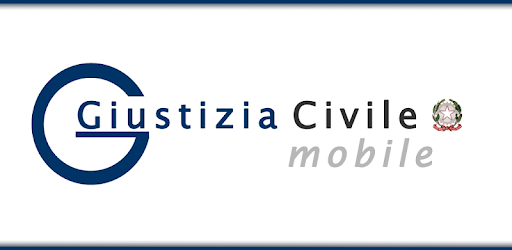 GIUSTIZIA CIVILE MOBILE CONTROLLO STATO DEL FASCICOLOL’app  Giustizia Civile Mobile consente anche ai privati  di consultare  in forma anonima direttamente dal proprio smartphone o tablet, senza dover andare in cancelleria,  lo stato del procedimenti civili in corso presso gli Uffici Giudiziari  civili, compreso il Tribunale Ordinario.ISTRUZIONI: Installare l’app L'app  Giustizia Civile può essere scaricata gratuitamente da App Store (per dispositivi Apple), da Microsoft Store (per dispositivi Windows) e da Play store (per dispositivi Android) Selezionare una Regione:  Liguria Selezionare Tribunali ordinari e scegliere GenovaIn alto a destra selezionare Volontaria Giurisdizione Selezionare Ruolo generale Scegliere l’anno e il numero di RG e avviare la ricercaIn tal modo si può verificare lo stato di lavorazione del fascicolo: ad esempio se stata fissata in udienza o se un’istanza è stata autorizzata 